Ferienspiele2023									Geldern, im März 2023Sehr geehrte Eltern und Erziehungsberechtigte,bis zu den Sommerferien ist es nicht mehr lange hin und Sie überlegen möglicherweise schon jetzt, wie Sie die Ferienzeit für Ihr Kind gestalten können. Der Fachbereich Jugend und Familie der Stadt Geldern bietet auch in diesem Jahr die Ferienspiele an. In der Zeit vom 17.07.- 04.08.2023 haben Sie die Möglichkeit wochenweise Ihr Kind anzumelden.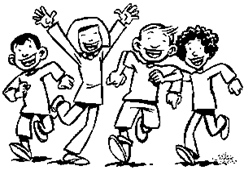 Wir betreuen:Schulkinder im Alter von 6 bis einschl. 12 Jahrendurchgängig von Montag bis Freitag in der Zeit von ca. 9.15 - 17 Uhr pro Woche max. 150 Gelderner SchulkinderAb dem 02.05.2023 ab 8 Uhr können Sie eine E-Mail an ferienspiele@checkpoint-geldern.de schicken, in der Folgendes steht:der Familiennamedie Anzahl an benötigten Karten für eigene Kindereine Telefonnummer, um mit Ihnen einen Termin zur Kartenabholung zu vereinbarenSammelpunkt, an dem das Kind einsteigt (s. Anhang „Sammelpunkte für die Ferienspiele“)für welche Woche oder Wochen die Karte gekauft wird (frei wählbar)Der Eingang der E-Mail entscheidet dann über die Reihenfolge der Kartenvergabe. Bitte verzichten Sie darauf, uns vorher eine E-Mail zu schreiben, da die Reihenfolge des Einganges erst am 02.05.2023 ab 8 Uhr zählt. Es werden solange die Karten verkauft, wie der Vorrat reicht. Mit einer Terminvereinbarung können Sie im Jugendzentrum check point, Kapuzinerstr. 34, 47608 Geldern gegen Abgabe des ausgefüllten Anmeldeformulars (siehe Anhang) und Teilnahmebeitrages die Ferienspielkarte abholen. Sollten Sie die Anmeldung nicht selber ausdrucken können, halten wir Formulare im Jugendzentrum bereit.Die Kosten für die Karte entnehmen Sie bitte der Tabelle Das Programm wird aus dem kreativen, sportlichen, musikalischen und handwerklichen Bereich von geschulten Betreuern auf dem Veranstaltungsgelände in Pont gestaltet und zusätzlich werden wir zwei Ausflüge machen. Der Bustransfer, ein warmes Mittagessen incl. Nachtisch und Eintrittsgelder sind im Preis enthalten. Weitere Informationen erhalten Sie bei der Anmeldung.Bei Fragen stehen Ihnen die Kollegen Herr Daniel Mommen, Herr Steffen Holla im Jugendzentrum check point unter Tel.: 02831 / 2646 oder Frau Monika Gottschlich vom Fachbereich: Jugend und Familie Tel.:02831/398-780 zur Verfügung.Sammelpunkte für die Ferienspiele 2023Geldern 1		Barbaraviertel, Neufelder Weg (Parkplatz Edeka)Geldern 2		Schulhof der Städt. Sekundarschule Niederrhein, Anne-Frank-Str.Geldern 3		Schulhof der St. Michael-Schule, Hülser-Kloster-StraßeHartefeld		Schulhof der St. Antonius-Schule, Hartefelder Dorfstr. 71aKapellen		Markt an der Kirche	 Pont			Veranstaltungsgelände der Ferienspiele, Bruchweg 58-64 (ehemaliger Tennisplatz, neben dem Sportplatz)Veert			Schulhof der St. Martini-Schule, SchulstraßeWalbeck		Parkplatz am städt. Kindergarten, Hochstraße (Spielplatz „Indianerland“)Je Kind1 Woche2 Wochen3 WochenRegulärer Kartenpreis30,00 EUR55,00 EUR75,00 EURVergünstigte Karten (bitte Nachweis mitbringen):für Familien, die Sozialhilfe oder SGB II Leistungen erhalten 9,00 EUR18,00 EUR27,00 EURab dem 3. Kind einer FamiliefreifreifreiMit freundlichen GrüßenIm Auftrag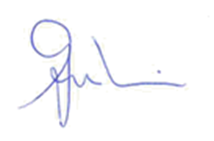 Markus Grönheim